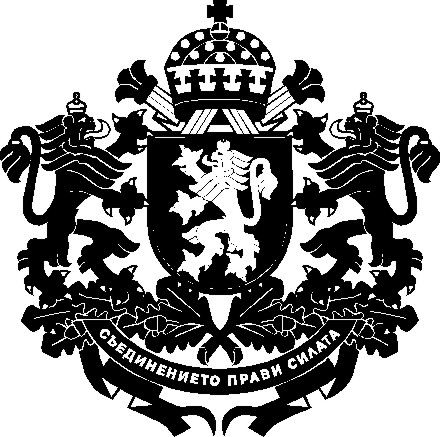 РЕПУБЛИКА БЪЛГАРИЯМинистър на земеделиетоЗаповед№ РД09-559 / 02.06.2023 г.На основание чл. 47б, ал. 5 от Закона за подпомагане на земеделските производители и одобрен от министъра на земеделието доклад № 93-3233 / 02.06.2023 г.НАРЕЖДАМ:Утвърждавам Уведомление за възстановяване на индивидуалните размери на държавната помощ по схема за държавна помощ „Помощ под формата на отстъпка от стойността на акциза върху газьола, използван в първичното селскостопанско производство”, съгласно Приложението, във връзка със Заповед № РД 09-78/25.01.2023 г. на министъра на земеделието.Контрол по изпълнението на настоящата заповед възлагам на заместник-министъра на земеделието доц. д-р Крум Неделков.Настоящата заповед да се доведе до знанието на съответните длъжностни лица за сведение и изпълнение.ЯВОР ГЕЧЕВ      /П/Министър на земеделието